Základní informace o projektuCíl projektu:Předmětem projektu jsou stavební výdaje na obnovu místních komunikací (jejich napojení na hlavní komunikaci) včetně doprovodné vegetace. Hlavním výsledkem projektu úprava sjezdů na silnici, napojení místních komunikací a výstavba zelených ploch a úprava zpevněných ploch. Rekonstrukcí místních sjezdů a napojení na komunikaci se výrazně zlepší dostupnost vedlejších komunikací. Dojde k odstranění výmolů, hran a nerovností na komunikaci, čímž se zvýší i kvalita jízdy. Nový povrch sjezdů a napojení místních komunikací přispěje ke zlepšení celkového vzhledu obce a zvýší atraktivitu obce pro její obyvatele i návštěvníky.Výstupy projektu:V rámci realizace projektu dojde k:Vegetační úpravyRekonstrukce silnice III/49720V rámci této úpravy dojde k opravě sjezdů na pozemky a místní komunikace.Kritéria pro monitoringDle Fiche a Žádosti o dotaciFotodokumentace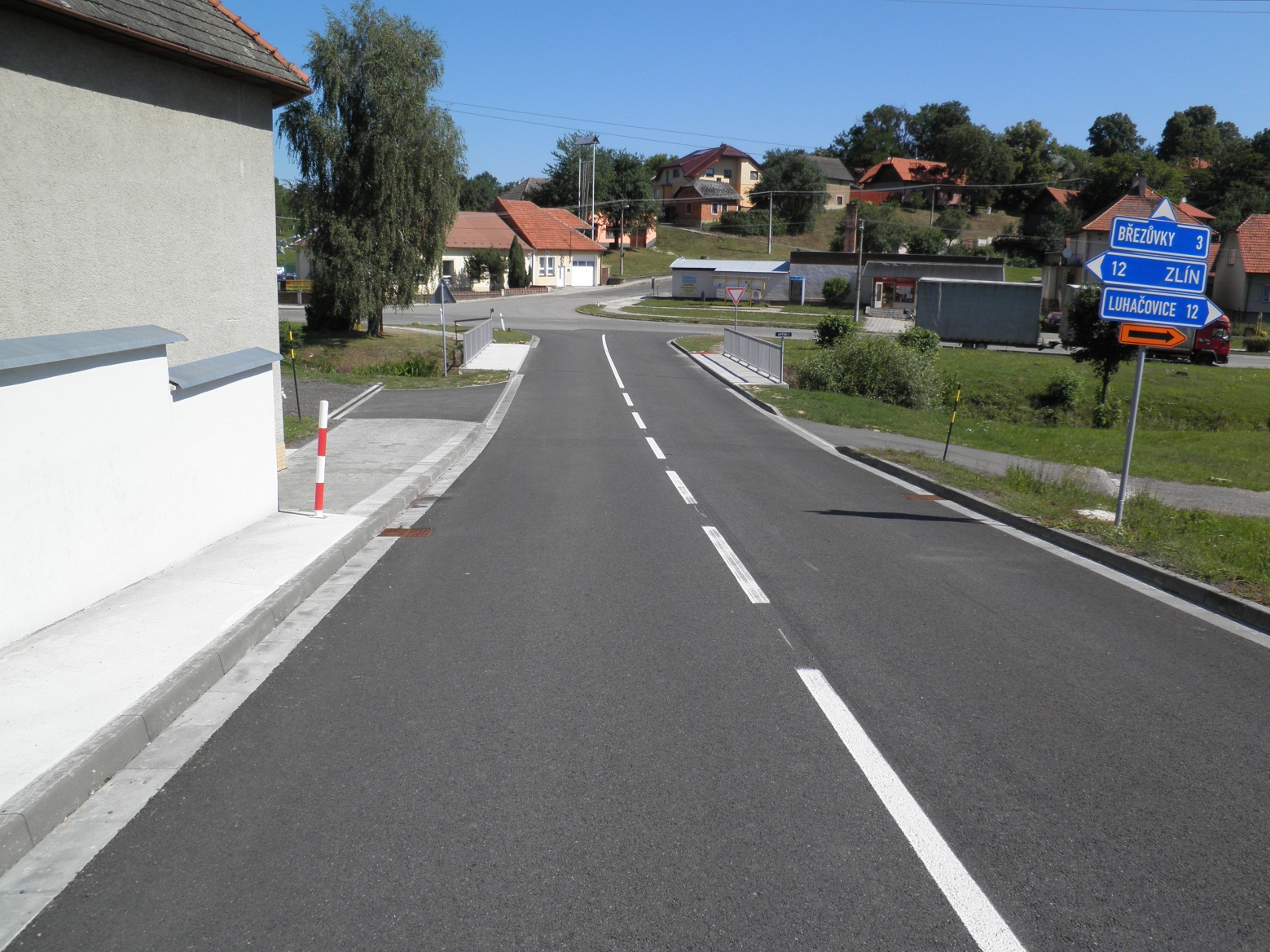 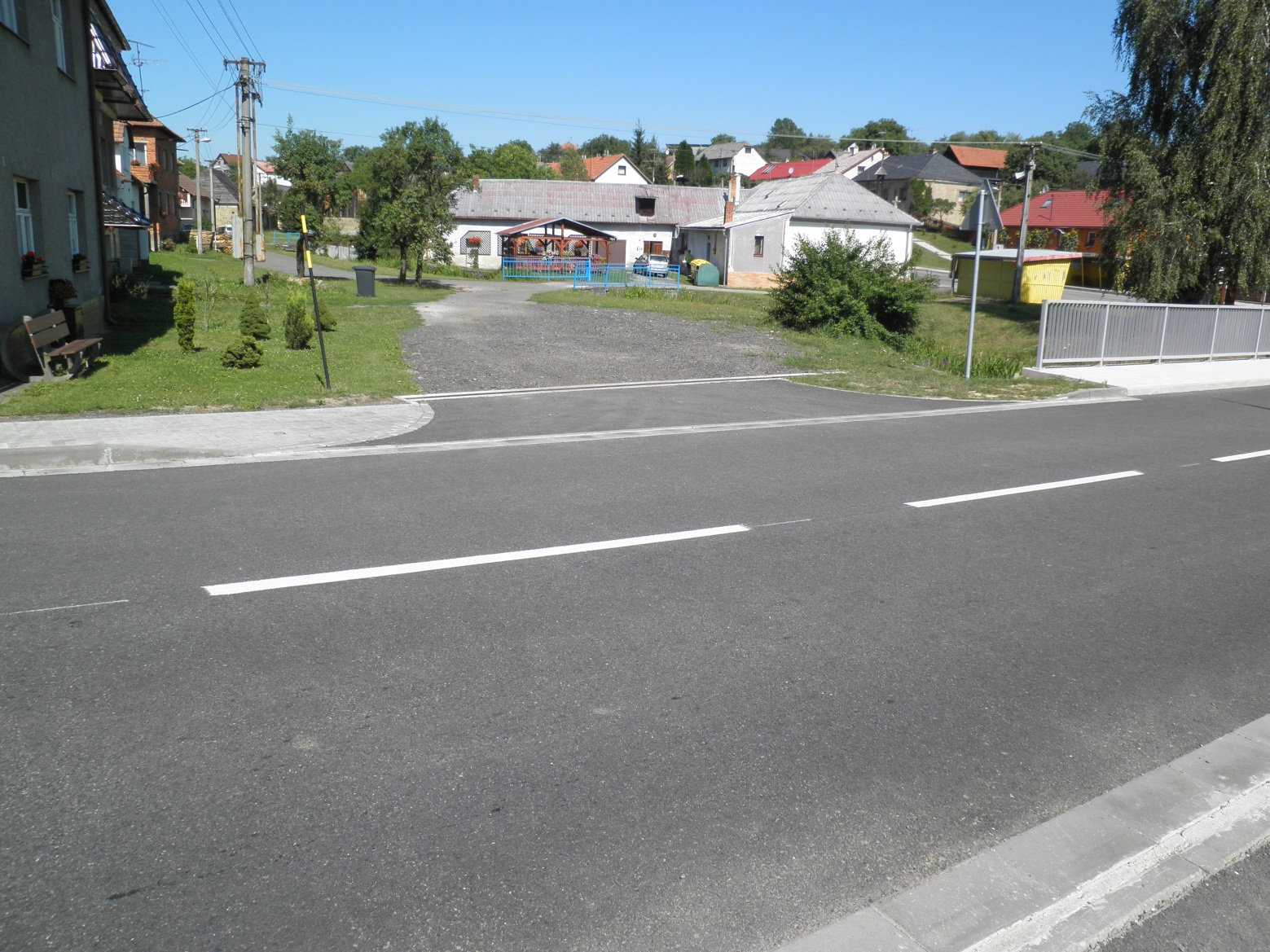 